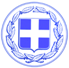                       Κως, 4 Απριλίου 2018ΔΕΛΤΙΟ ΤΥΠΟΥΘΕΜΑ : “Στην Κω από το πρωί ο πρέσβης της Κίνας. Συνομιλίες αύριο με το Δήμο της Κω για τις προοπτικές συνεργασίας στον τουρισμό αλλά και σε επιχειρηματικό επίπεδο.”Ξεκίνησε από το πρωί η επίσημη επίσκεψη του πρέσβη της Κίνας κ. Zou Xiaoli στην Κω.Τον υποδέχθηκε το πρωί στο αεροδρόμιο, ο Δήμαρχος Κω κ. Γιώργος Κυρίτσης.Στη συνέχεια ο Κινέζος πρέσβης ξεναγήθηκε στο Αρχαιολογικό Μουσείο, την Casa Romana και στον Πλάτανο του Ιπποκράτη.Αύριο το πρωί στις 10 θα γίνει συνάντηση στο Δημοτικό Μέγαρο Κω όπου ο Δήμαρχος Κω θα θέσει στον κ. Πρέσβη την πρόταση γύρω από τις προοπτικές συνεργασίας στον τομέα του τουρισμού αλλά και για το ενδεχόμενο επιχειρηματικών συνεργασιών με επίκεντρο την Κω.Θα ακολουθήσουν δηλώσεις τόσο από το Δήμαρχο Κω όσο και από τον Πρέσβη της Κίνας προς τους εκπροσώπους των ΜΜΕ.Αύριο το μεσημέρι, ο Δήμαρχος Κω θα παραθέσει γεύμα προς τιμήν του κ. Zou Xiaoli.Γραφείο Τύπου Δήμου Κω